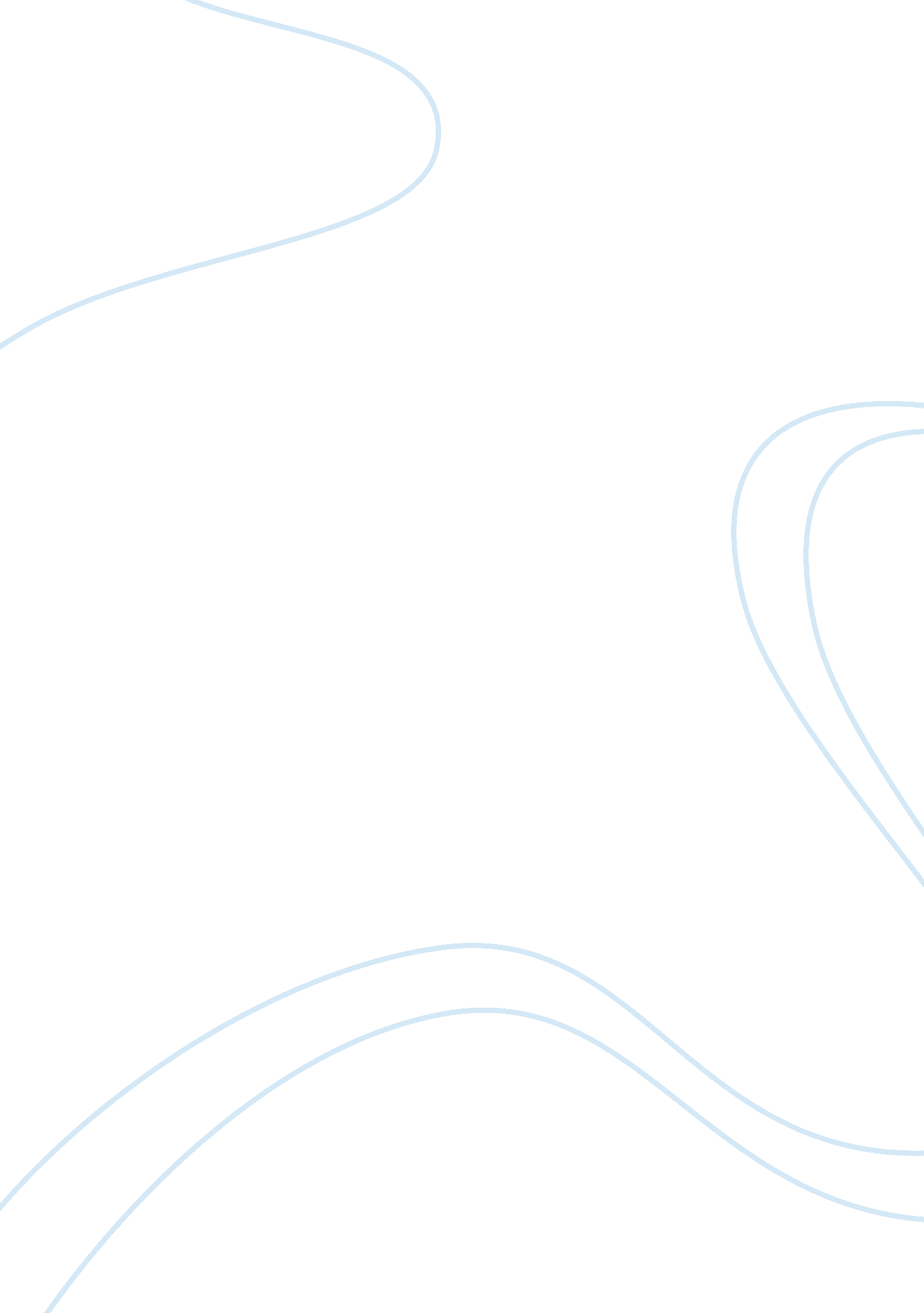 Wordliness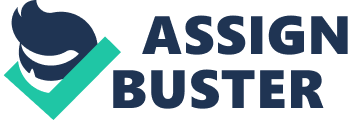 For those who bring entertainment to the public, there is sometimes a bigger cost than we in the audience realize 0 Professional musicians sometimes have dangerous risks that listeners could hardly recognize. 2/ Half the skill in getting ahead on the career front is knowing when to move on, in everyone's life there comes a moment when they should make the break - the world is full of has-been who, perhaps, Just didn't have the courage to take a chance when that chance came. It pays to constantly reassess where you stand. A good stock question to ask yourself is " where am I going to be, this time next year, if I stay in the name Job? " Each career has a different kind of time-scale. The sales scene moves fast - you tend to make your money in the early years, then move on to management before you are too old and too tired to continue with the foot-in-the-door technique and the patter. The same thing goes, to a certain extent, for advertising. But other careers move at a different pace - to become head curator in a museum, for instance, or head librarian, may take years. The most important thing to have successful career is knowing when to change Jobs. You should always think about your future cause many people miss the opportunities to developed in their Jobs. Each Jobs have different time-scales, so choose the suitable one. 3/ In most developing countries, two-thirds or more of the people live in rural areas, with few, if any, of the services the city-dweller takes for granted. Water taps in houses, for example, are almost unknown. At best, there may be a village well. Often the only source of water is a lake or a stream, perhaps several kilometers away. The drudgery of water-carrying can take up the better part of every day. 0 The people in developing country must carry water to take up the better part of every day / The way I see it, people need to be made far more aware of safety in ordinary everyday situations - a classic example, of course, is the child reaching for the bottle of tablets Mum forgot to lock away - and it seems to me that the cinema would be the ideal place in which to get the message across. A film about safety tucked at the end AT ten Tormenting attractions Ana overstatements would teen De seen Day large section of the population 0 showing a safety film is the The best choice to gain the promoting awareness for safety consciousness 5/ It not necessary to emphasize the enormous restrictions that blindness imposes upon the ordinary procedures of earning a living; we're only too well aware the we're in general more dependent on sight than on smell, touch or hearing. But it's worth pointing out that sight affects the knowledge of the world we receive through our other senses. Sight is one of the most important sense for everyone 6/ Man has added extraneous substances to his food since prehistoric times. Salt and spices are the oldest food additives we know of, used by prehistoric man to preserve his meat and fish, and to make the taste more interesting. Today, the substances, natural and synthetic, added to food run into thousands. Most of the food we buy contain one or more additives 0 Today, Beside salt and spices a lot of additives were added into food . / Mankind is always searching for a better life. One way of improving it is to plan work so that it corresponds to the capacities and needs of the worker. Ergonomics is concerned with fitting work to man. It doesn't limit its goal to the elimination of physical hazards to health, but aims at making the work more satisfying to the worker. 0 To have a better life, Man should organized the work to suit the their capabilities. 8/ There is a fourth dimension to any garden that may often be overlooked. This is the dimension of fragrance, and although its appreciation is not new, it seems to have been cast aside to make room for texture, form and color. Fragrance is subjective, and opinions of it diverse, but it is unquestionable that the garden planted with scented flowers offers the added bonus of fragrance in addition to form and color. It has been said that smell is the sense that is most memorable and that none of the other senses is more subtle in its suggestions or more reminiscent of a certain time. The purpose of a flower's fragrance is thought to be that of an attractant to nectar-feeding insects. Not all perfumes are found in the flowers, however. Scents may also be found in roots, bark, gum or oils, leaves, stalks and sometimes in the seeds. Generally, fragrant flowers are lightly colored or white. Although brilliantly colored flowers are not usually fragrant, there are exceptions. Flowers that are thick in texture, such as citrus, magnolia and gardenia, are often the most distinctive and intense in scent. The form of fragrance, color and texture are very informant. Although Perfume has many good affect, but there are still issues around. The smell and color usually pay more. Floral scents are often used to attract insects. We can recognize the scent through the gum, wood, roots, oils. States with lighter color, the more fragrant, white flowers especially. But in some cases, flowers are thick texture, vivid color and very fragrant. Sweet German researchers have a Solution to cholesterol clogged blood vessels. It is garlic. Old wives have for centuries claimed that garlic cures many ills from snake Deletes to tonnage. Now, according to Protestor Hans Reuters, AT cologne, tender is proof that garlic helps to clear the fat accumulating in the blood vessels of those ho eat rich food, so reducing the danger of heart attacks. Tests showed that volunteers fed on butter containing 50 grams of garlic oil had a cholesterol level considerably lower than that of a control group fed on butter without garlic. In another experiment, patients ate three grams of raw garlic a day. After four weeks their cholesterol level fell markedly. According to Professor Renter, garlic not only drives out unwanted fats in blood. Tests indicated that the herb also kills other bacteria, among them those causing diphtheria and tuberculosis. Professor Reuters said garlic was in some cases more effective than penicillin. To get the full benefit. You must use fresh garlic. Garlic powder won't work any medicinal miracles, since the plant loses its healing properties when processed 0 Professor Hans Reuters found some belief that Garlic has medicinal properties, it can reduce cholesterol levels in people who eat too much fatty food. In experiments where volunteers were fed fresh garlic and cholesterol levels fell significantly after a month. It also killed off dangerous disease bacteria sometimes better than penicillin 10/an all learning, advances tend to come irregularly and in bursts, as you gain fresh insights into the subject. In order to obtain these insights you must thoroughly understand what you are studying. If you really understand a subject not only do you remember it easily, but you can apply your know ledge in new situations. The important thing is not what you know, but what you can do with what you know. The extra effort involved in getting a firm grounding in the essentials of a subject is repaid many times in later study. How are you to achieve understanding? Understanding involves (1) linking new knowledge to the old and (2) organizing it and remembering it in a systematic fashion. To retain and make sense of any new incept or fact it must be linked in as many ways as possible to your existing body of knowledge. All good introductory textbooks are constantly giving familiar examples, or using analogies, or appealing to common experience. In setting out the differences between daylight vision and twilight vision, for example, most writers point out that as twilight falls in the garden, blue flowers remain blue for some time after red blossoms appear black, illustrating, by appeal to common experience, that under dim illumination the colors of the blue end of the spectrum become relatively brighter Han those of the red end. Or again, to illustrate that the movement of any particular electron during the passage of an electric current is only a few centimeters a second, although the velocity of the current is extremely great, the analogy is often used of a truck run into the end of a long line of trucks in a shunting yard, a corresponding truck being rapidly ejected from the far end. Linking new information to familiar experience in this fashion always helps understanding. In order to tie the new information to your stock of knowledge with as many links as possible, you must fleet on it, and try and relate it to what you already know. Thinking the matter over by yourself, writing out summaries of the main points, and talking to other students about it, are all valuable for fixing it more clearly in your mind. ' How to Study, Maddox (Pan) Learning proceeds irregularly is dependent on gaining fresh insights into a subject Ana unreasoning ten student tenuously. ten New Knowledge Is remembered Ana can be applied in new situations. Using knowledge is the most important.. Understanding entails connecting new knowledge to what has already been learnt, after that organizing and remembering it systematically. It should be connected to existing knowledge in as many ways as possible. Textbooks use familiar examples to do this - the light-retention of garden flowers or the shunting of railway trucks, for example. New knowledge will be assimilated more successfully if you think about it, relate it to what you already know, summaries its main points and discuss it with others 11/Forget about stamp collecting, finishing from the river bank or pitching a tent in some farmer's paddock. For young people these pursuits are not much of an attraction any more. They are into drugs, and not Just marijuana. They are into bands, loud band with unkempt vocalists who make out they need therapy - speech therapy. They are into vulgar " humor" of the South park variety. In fact, most young people seem to thrive on the coarse and outrageous elements of the modern world. Teenagers stand accused by a number of adult commentators of being unfeeling and heartless towards anything that does not satisfy their own selfish adolescent needs. 0 heartless towards anything that does not satisfy their own selfish adolescent needs, so they want to confirm themselves by doing special things. 